Dobrý den, nyní nás čekají trojúhelníky rovnoramenné a rovnostranné, jak jsem minule slíbil. O obou již něco víte, ale informace si zopakujeme a doplníme. Rovnoramenný trojúhelník má dvě stejně dlouhé ramena, proto i jeho úhly při základně jsou stejně velké. Má jednu osu souměrnosti. Rovnostranný trojúhelník má stejně dlouhé všechny tři strany, tudíž i všechny tři úhly mají stejnou velikost. Rovnostranný trojúhelník má tři osy souměrnosti. Vše, co jsem napsal, máte v učebnici i s obrázky na stranách 47 a 48 v tabulkách. Pro jistotu zde vložím ty tabulky vyfocené, kdyby neseděly strany v učebnici. Je potřeba si tyto informace zapamatovat! K tomuto si udělejte tyto cvičení (nezapomínejte na náčrtky):217/A1 – Připomínám, že obvod je součet délek všech tří stran218/A2 – Kdybyste si nevěděli rady: Začneme základnou a využijeme, že v rovnoramenném trojúhelníku svírají obě ramena se základnou stejně velké úhly. Pomocí úhloměru naměříme tedy 55° z obou bodů A i B a narýsujeme polopřímky v daném úhlu. Kde se mi protnou, nalezneme bod C.218/ A3 a)219/A5-  Vypočítejte pouze a), d), e) než začnete počítat, udělejte si náčrtek, pomůže vám si uvědomit, co máte spočítat. 219/A6 B7 a C8 – pouze pro zájemce, není povinné!!!  221/A1221/A2 221/A3 – dělali jsme ještě ve škole, stačí si vzpomenout Pokud si s něčím nebudete vědět rady, pište. Mějte se hezky, Blabla. 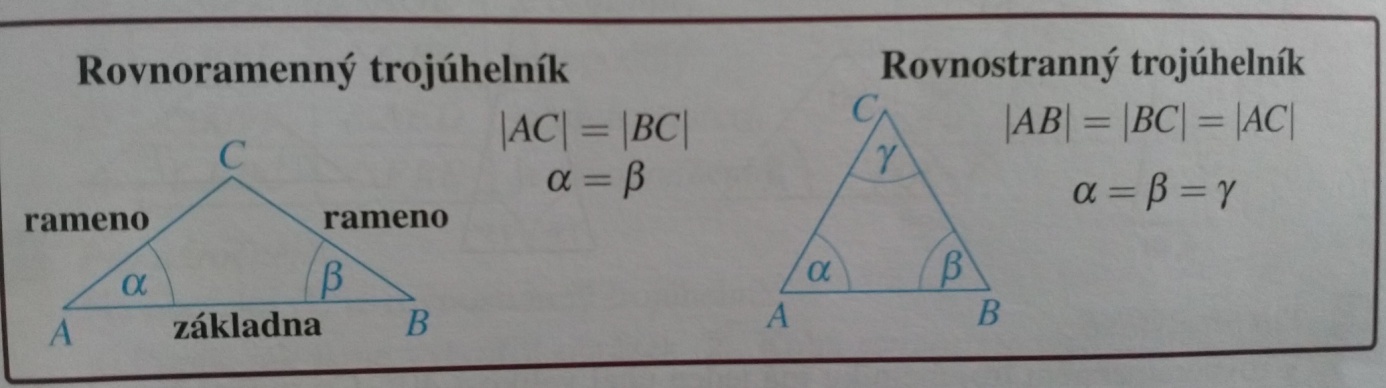 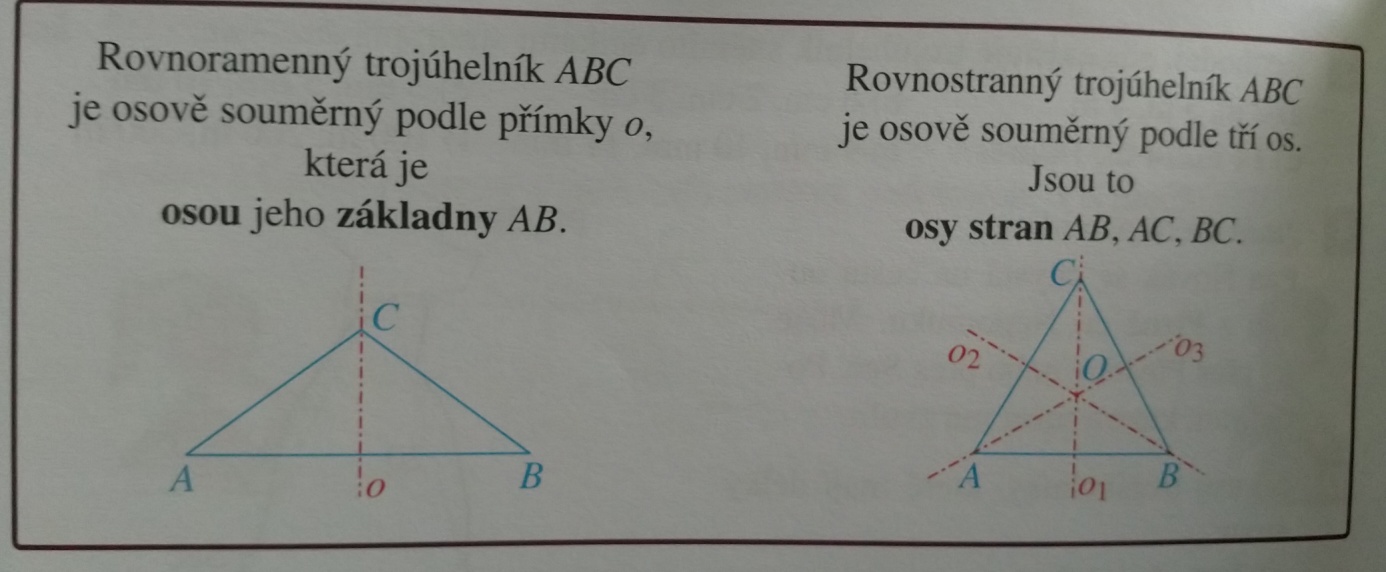 